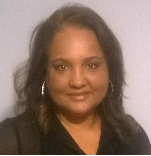 Janice started her Home Loan Lending career in 1985 and joined Bank of America in April 2004 as a Senior Government Lending Underwriter.  She promoted into Corporate Underwriting Credit Risk, lent her talents to an Underwriting Training Program, served as a Regional Underwriting Manager,  Operations Project Consultant, and currently as a Process Designer.    In her free time, Janice dedicates many hours of service to her local community.  She is a Regional Community Volunteer Event Champion for Bank of America, and serves as Treasurer for the Los Angeles Community Volunteer Network.  She lends her professional skills serving as Co-Chair with the Southern California Black Professional Group Community Outreach Committee; BAC Central Los Angeles Council Community Development Co-Chair, and to many nonprofit organizations such as the African American Firefighter Museum and Dream Catcher Foundation serving as an Advisory Board Member.   Janice is the Board secretary for the Los Angeles CARES Mentoring Movement, a non-profit organization dedicated to recruiting caring adults to serve our youth in the greater Los Angeles region.  Janice is from Los Angeles and studied Communication Arts ~ Radio Television Broadcasting at California State University, Long Beach.  